ŠSP/1Datum: 24. 3. 2020Vsebina ure: košarkaUvodni del ure:Ponovimo:  1. OSNOVNI ELEMENTI V NAPADU: A. TEHNIKA BREZ ŽOGE – TEMELJNA GIBANJA:HOJA, TEK, GIBANJE S PRISUNSKIMI KORAKI, OBRATI, ZAUSTAVLJANJE IN SPREMEMBA SMERI, SKOKI.B. TEHNIKA Z ŽOGO:VODENJE ŽOGE, ZAUSTAVLJANJE PO VODENJU, ZAUSTAVLJANJE MED VODENJEM, SPREMEMBA SMERI, LOVLJENJE ŽOGE( lovljenje z obema rokama, z eno roko),  PIVOTIRANJE, PODAJANJE ŽOGE (podaja z obema rokama izpred prsi, podaja z obema rokama iznad glave, podaja z obema rokama od spodaj, podaja z eno roko iznad rame, podaja z eno roko od spodaj podaja z eno roko s strani…), MET NA KOŠ (met z obema rokama iznad glave s tal in iz skoka, met z eno roko z mesta, met z eno roko izpred prsi in iznad glave, met z eno roko preko glave…), VARANJA2. Oglej si kratke filme demonstracij in reši naloge v e učbeniku za šport!Spletne povezave kopiraj in prilepi v spletni brskalnik!https://eucbeniki.sio.si/sport/index.html#page59664.html https://eucbeniki.sio.si/sport/index.html#page59665.html https://eucbeniki.sio.si/sport/index.html#page59666.htmlhttps://eucbeniki.sio.si/sport/index.html#page59667.htmlhttps://www.youtube.com/watch?v=4mOUfspfFwc&list=PL6h36h0fqr3WUuMuzuTErlFsiCYYXYlSH   DEŽMAN - Osnovne vaje za urjenje napada3. Sodniški znaki:  http://www2.arnes.si/~osljsmar4/Staff/kosarkaski%20sodniski%20znaki.pdf4. Priporočam: ● Še vedno vsakodnevno športno aktivnost v naravi (tek, hoja, sprehodi). Upoštevajte vsa priporočila  vlade RS in NIJZ. Na sprehodu v naravi naj te obvezno spremljajo starši. Same ne zapuščajte doma.●gimnastične vaje za ogrevanje (dinamične in raztezne, ki jih že poznaš)●krepilne g. v.:   opora na komolcih: 20 do 30 sek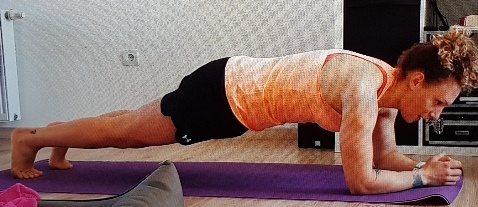   iz opore na komolcih priteguj koleno proti komolcu 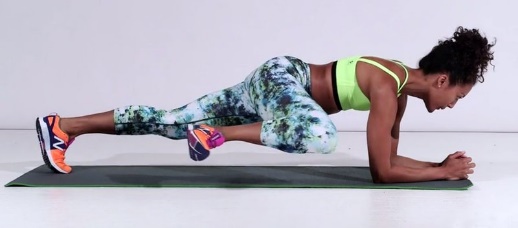                                                      (izmenično)      počep ob zidu: 20 do 30 sek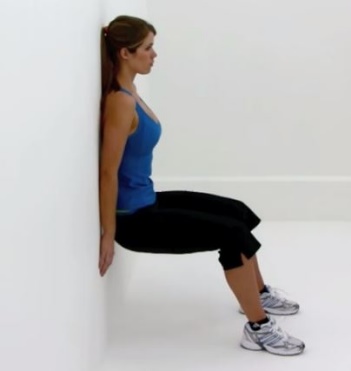 Viri:YtE učbenik za športOddaja Dobro jutroSvetovni splet